Аппликация с элементами рисования «Зимний пейзаж»Цели: создать условия для совершенствования умений и навыков работы с ножницами, бумагой, клеем; развивать познавательный интерес к созданию выразительных образов зимнего города.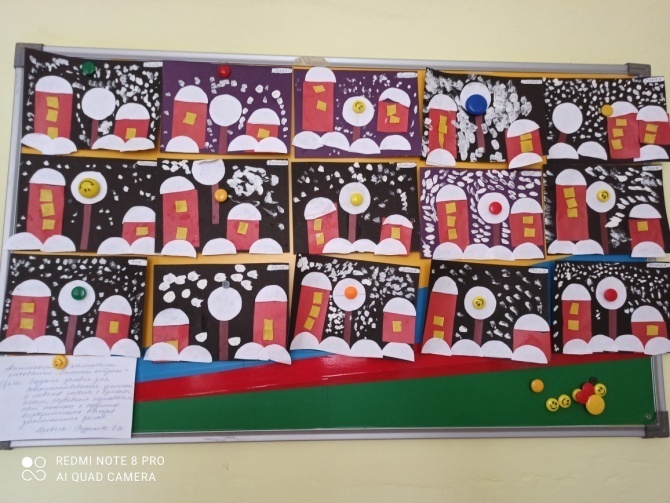 Лепка «Снежинка»Цели: продолжать учить детей скатывать колбаски и конструировать из них задуманный предмет в виде барельефа.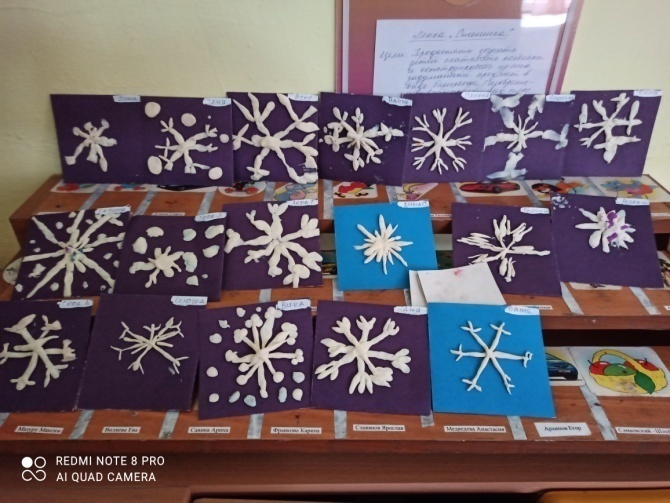 Рисование «Зимний пейзаж»Цели: учить детей рисовать пейзаж, работать белой гуашью, развивать умение красиво располагать изображения на листе.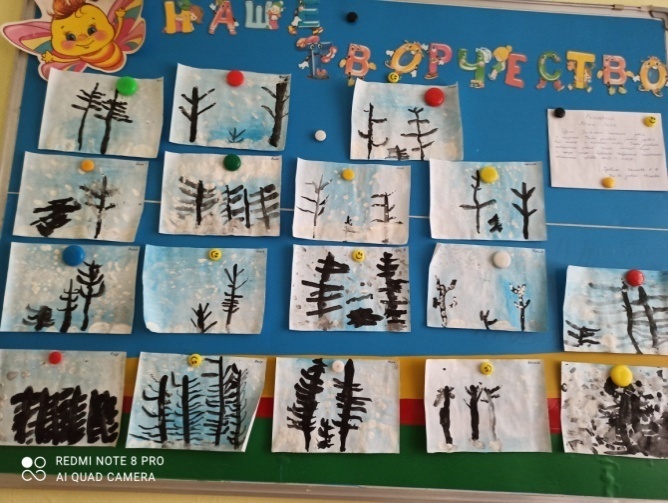 